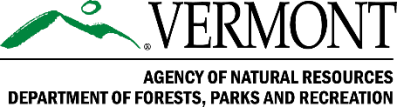 مطبوعاتي اعلامیهد سملاسي خپرونې لپاره – جولای 14، 2023اړیکه: Claire PolfusClaire Polfus، د ځنګلونو، پارکونو او تفریحي ځایونو د تفریحي پروګرام مدیر،
claire.polfus@vermont.gov, 5372-505-802په دې اونۍ کې د تفرېح پر مهال احتیاط وکړئMontpelier, VT - دا چې د دې اونۍ په پای کې د وېرمونټ پر لور نور طوفانونه روان دي، له کور بهر د تفرېح ټولنه پر دې کار کوي تر څو هغه زیانونه و ارزوي او رفع یې کړي چې د دې اونۍ په جریان کې د طوفان له امله را منځته شوي وو. سره له دې چې ډېری د وېرمونټ اوسیدونکي او لیدونکي لېواله دي تر څو بېرته خپل د خوښې وړ مسیرونو او پارکونو ته ولاړ شي او ډېری فرصتونه د ایالت په هغو سیمو کې لا هم پر ځای دي چې لږ ځپل شوي دي، د ځنګلونو، پارکونو او تفرېح ډیپارتمنت (FPR) له عامو خلکو څخه غواړي که چېرې هغوی پلان لري چې د اونۍ په خصتیو کې له کوره بهر تفرېح وکړي، نو باید له احتیاط او سلیم عقل څخه ګټه واخلي.کله چې له کوره بهر له تفرېح څخه خوند اخلئ، په مهربانۍ سره د لاندې لارښوونو په تعقیبولو سره خوندي پاتې شئ.د سېلاب له اوبو څخه دډه کوئ! په مهربانۍ سره له فاضله اوبو څخه ځان لرې ساتئ. تر هغې چې شرایط عادي حالت ته نه وي را ګرځيدلي، حتی په هغو ساحو کې هم پلي ګرځېدل، لامبو وهل، د کبانو نیول یا په کښتۍ کې ګرځېدل خوندي نه دي چې هلته د اړیکه نه نیولو خبرتیاوې هم پوست شوې نه وي. په وېرمونټ کې وروستیو سېلابونو د فاضله اوبو د تصفیې او خصوصي سپتیک سیستمونه لاندې کړي دي. له دې امله نیمه تصفیه شوې او تصفیه شوې فاضله اوبه چاپېریال ته خپرې شوې دي. د ایالت په سیندونو، رودونو او چینو کې کېدای شي د وېروسونو او باکتریاوو په ګډون داسې ناروغي زېږوونکي عوامل موجود وي چې له امله یې ناروغۍ را منځته کېدای شي او کېدای شي چې د سېلابونو ډېرې خځلې هم پکې وي. د اوبو د جریان څنډې هم کېدای شي ناخوندي وي او په اسانۍ سره خرابې شي، په ځانګړې توګه که چېرته سېلاب پکې راغلی وي.ارزونه لومړنی ګام دی. د ایالت په ډېرو برخو سړکونه بند پاتې کېږي. مخکې له دې چې له کوره بهر شئ، 511 وګورئ چې د ایالت د لویو لارو بندښت وګورئ. سیمه ییز کارکوونکي همدارنګه د هغو پلچکونو په ترمیم او د ښار د سړکونو په رغولو بوخت دي چې په 511 کې نه دي لېست شوي او د ځنګلونو هغه سړکونه کېدای شي اوبو وړې وي چې له عبوري مسیرونو سره وصل شوي دي. تاسو کېدای شي له داسې لاربندۍ سره مخ شئ چې په آنلاین بڼه نه وي پوست شوي. که چېرې له کومې لاربندۍ سره مخ شوئ، بېرته را وګرځئ نو له بدیل مسیر څخه لاړ شئ یا مو مطلوب ځای بدل کړئ. پر هغو سړکونو سفر مه کوئ چې سېلاب پرې راغلی وي.د تللو نه مخکې ځان پوه کړئ. لاندې ذکر شوې آنلاین سرچینې وګورئ تر څو درته معلومه شي چې ایا د هغه مسیر لپاره آنلاین خبرتیاوې خپرې شوې دي او که نه چې تاسو ورته تلل غواړئ.مسیر موندونکی: د پلي تګ او د څو ګونې کارونې مسیرونهد VMBA مسیر حالات: په غره کې د موټرسایکل چلولو مسیرونهد GMC مسیر حالات: د اوږد مسیر سیستم خبرتیاوېد وېرمونټ ایالت پارکونه: د ایالت د پارک خبرتیاوې د پارک په مشخصو پاڼو کې ذکر شوې ديکه چېرې شرایط د غرختنې، سایکل چلونې یا نورو تفرېحاتو لپاره مناسب نه وي، نو په خلاصو ښارونو کې پر ګرځېدو غور وکړئ. ستاسو د خوښې وړ له کوره بهر سوداګرۍ، کافي شاپونه او نور کاروبارونه کولای شي زموږ له ملاتړ څخه په دغه ننګوونکي وخت کې ګټه پورته کړي.احتیاط وکړئ. د مسیر مدیران د مسیرونو د ارزولو په حال کې دي او د لارو بندښت په اړه پوستونه کوي او که چېرې هغوی له ناخوندي حالاتو یا خرابې زېربنا سره مخ شي، نو خبرتیاوې خپروي. مګر هغوی به ونه کولای شي چې د اوونیزې رخصتۍ څخه د مخه د ایالت په کچه ټولو مسیرونو ته ورسېږي. پر دې سربېره، که چېرته د ډېر باران وړاندوینه شوې وي او خاوره له مخکې لمده شوې وي، د مسیر حالات په فعاله توګه بدلېږي. د تفریح پر مهال له احتیاط څخه کار واخلئ، حتی که چېرې د مسیر د بندښت پوست هم نه وي شوی. که چېرې یو سری یا پل اوبو وړی وي، د پام وړ ویجاړيو، د ځمکې ښویېدنې یا نورو خطرونو سره مخ شوئ، نو بېرته را وګرځئ. خپل ځان او طبیعي سرچینې خوندي وساتئ او هڅه مه کوئ چې د مانع په شا و خوا کې کوم بل مسیر ومومئ.په مهربانۍ سره د بیا رغونې هڅه مه کوئ، له بریښنایي ارې یا بېل ماشین څخه استفاده مه کوئ یا پخپله د اوبو په جریان کې مه ګډېږئ. کله چې اوبه پاکې شي او د مسیر حالات ښه یي د رضاکارانه کار فرصتونه به را منځته شي.خوندي پاتې شئ. د خپل وس مطابق تفرېح وکړئ او کله چې بهر یاست ښه تصمیمونه ونیسئ. په هېواد کې د پلټڼې او ژغورنې عملیات ډېری بېړنیو مرسته کوونکو ته اړتیا لري، چې له هغوی څخه ډېری یې د ایالت په کچه د ژغورنې او بیا رغونې په برخو کې بوخته اونۍ تېره کړې ده. خپل سفر په داسې مسوولانه توګه پلان کړئ چې خطرونه تر ټولو ټیټې کچې ته را ښکته کړي او د دې چانس را کم کړي چې تاسو ژغورنې ته اړتیا پیدا کړئ.د طبیعي سرچینو ادارې [Agency of Natural Resources]، د چاپېریال د ساتنې څانګې
[Department of Environmental Conservation]، د کبانو او ځنګلي ځناورو څانګې
[Fish and Wildlife Department] یا د ځنګلونو، پارکونو، او ساتېري د څانګې
[Department of Forests, Parks, and Recreation] له خوا د سېلاب څخه د بیاابادونې د سرچینو په اړه د نورو مالوماتو دپاره وګورئ https://ANR.Vermont.gov/Flood.###د توپیر نه کولو خبرتیا:د ورمونټ د طبیعي سرچینو اداره [Vermont Agency of Natural Resources) [ANR) خپل پروګرامونه، خدمتونه، او کړنې د توکم، مذهب، عقیدې، رنګ، ملي هویت (په ګډون د محدود انګلیسي وړتیا)، نسب، د زېږون ځای، معیوبيت، عمر، د واده حالت، جنس، جنسي څرنګوالي، جنسي پېژندګلو، یا د سینې شیدې ورکولو (مور او ماشوم) پر اساس د توپیر کولو پرته ترسره کوي.ژبې ته د لاسرسي خبرتیا: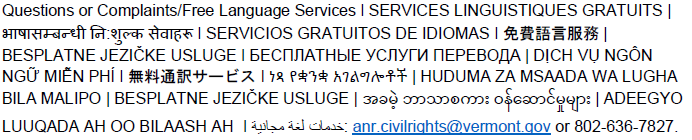 